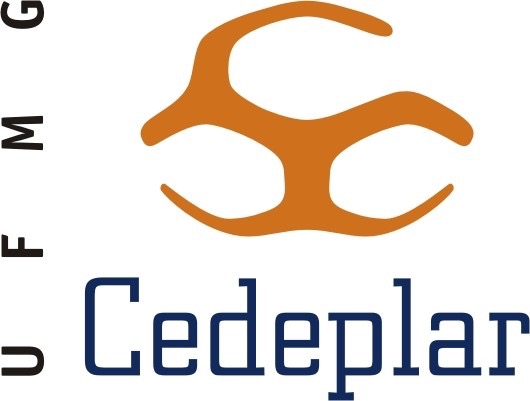 SEMINÁRIO ACADÊMICOEconomiaBrazil's Family Health Strategy: factors associated with program uptake and coverage expansion over 15 years (1998-2012)
Mônica Viegas Andrade (CEDEPLAR/UFMG)Data: 13 de Outubro de 2016 – Quinta-feiraLocal: (a definir) Horário: 14:00 horas